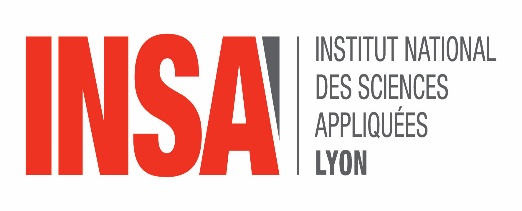 INSA LyonDRH/Pôle Accompagnement des Parcours ProfessionnelsCampus LyonTech-La Doua4 Rue des Sciences
69621 Villeurbanne cedexCourrier électronique du service formation :  drh-app@insa-lyon.fr PROPOSITION DE FO             Domaine Prévention des risques – Hygiène et sécuritéFormationResponsabilité civile et pénale des encadrants en matière de sécurité au travailCONTACT : Mathilde COURMONTDATES DE LA FORMATION :12 mai 2020 (14h-17h)LIEU DE FORMATION : INSA LyonCampus Lyon-Tech La Doua20 avenue Albert Einstein69621 VILLEURBANNE CedexDUREE : 3 heures INSCRIPTION : Remplir la fiche de demande d’inscription ci-jointe et la renvoyer complétée au service de formation des personnels. PUBLIC :    Directeurs et directeurs adjoints de composantes, de laboratoires ou de départements, directeurs administratifs, chefs de services, assistants de prévention, conseillers de prévention, membres du CHSCT, tous personnels encadrants.OBJECTIF DE LA FORMATION :  Appréhender la responsabilité civile et pénale des acteurs de la prévention dans le domaine de la santé et de la sécurité au travail.CONTENU : - Le droit privé français : deux grandes catégories de responsabilités : la responsabilité civile et la responsabilité pénale - La responsabilité pénale dans le domaine de l’hygiène, de la sécurité et des conditions de travail (code du travail et code pénal)INTERVENANT : Cabinet Ledoux & AssociésMaître Romain HERVET